Guía N°1Realiza las siguientes actividades referidas a todos los conjuntos numéricos que conoces: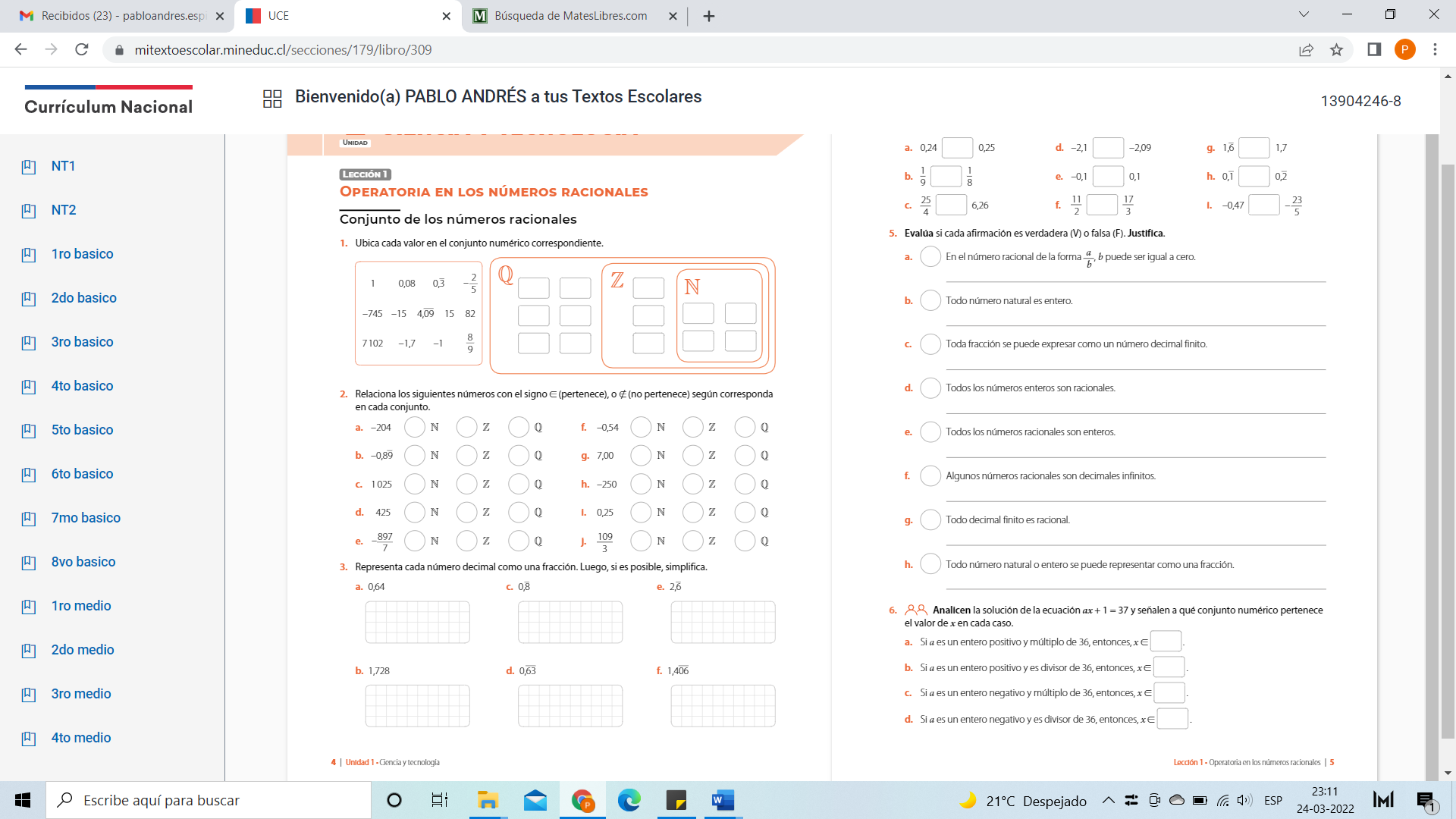 1) 2) 3) 4) 5) 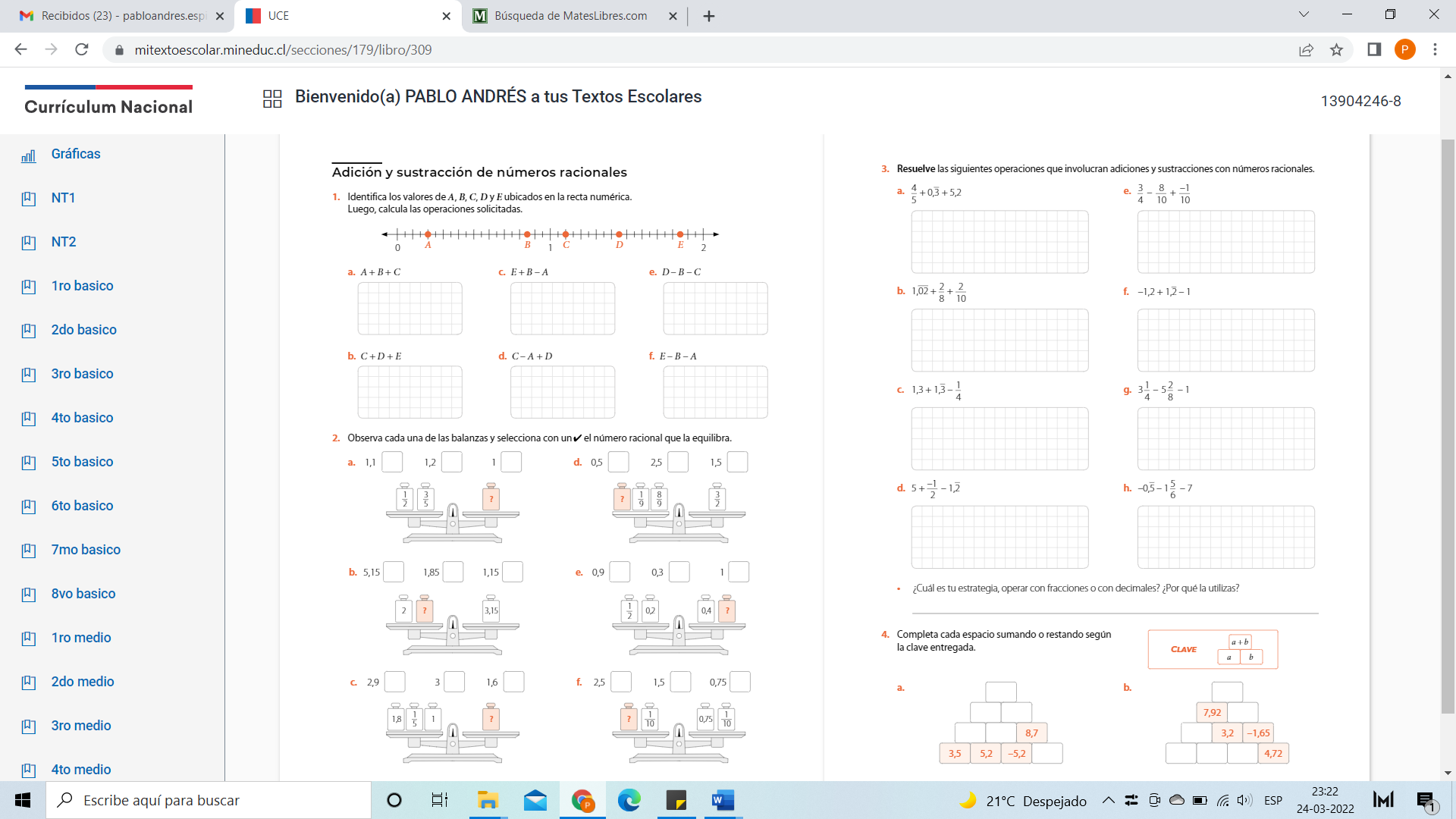 